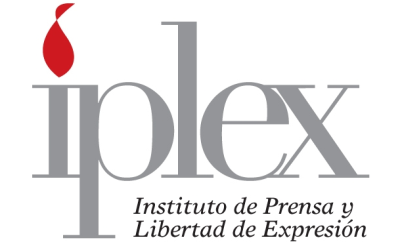 ACTA 87 /2013
24-01-2013Sesión de junta directiva del Instituto de Prensa y Libertad de Expresión (IPLEX), realizada el jueves  24 de enero a las 6 p.m. en el Salón de Beneméritos de la Patria de la Asamblea Legislativa con la asistencia de los siguientes miembros: Alejandro Delgado Faith, presidente; Yanancy Noguera Calderón, tesorera; Evelyn Ardón Rodríguez, Raúl Silesky Jiménez, secretario. Ausentes con justificación Sergio Morales Chavarría, Vocal II; Marcela Angulo Grillo, Vocal I y fiscal; Patricia Vega Jiménez, vicepresidenta.Se discute y aprueba la siguiente agenda:Lectura y aprobación del acta de la sesión anterior.InformesAsuntos AdministrativosVariosArtículo I: Agenda
Lectura y aprobación del acta de la sesión anteriorArtículo II: Acta
Se discute y aprueba, con las respectivas observaciones de forma, el acta de la sesión anterior.Artículo III: InformesEl presidente informa de la invitación para participar los días 10 y 11 de enero del Encuentro Regional sobre Gobierno Abierto del Open Government Partnership (OGP) en Santiago de Chile. Además, conjuntamente con la red Transparencia Internacional (TI), se realizaran reuniones de trabajo previas al encuentro, con el fin de fortalecer la presencia de la sociedad civil en OGP e incidir con una propuesta de temas concretos y relevantes en la agenda de los días posteriores.La organización SUMA CIUDADANA de Perú está organizando un evento la segunda semana de Febrero para intercambiar impresiones y oportunidades sobre un proyecto que desarrollaron de base de datos jurisprudencial de casos de acceso a la información y ha invitado a miembros de la Alianza Regional para su participación. El 14 y 15 de Febrero en Lima, SUMA CIUDADANA Y OSF realizarán una reunión para conversar entre algunos miembros de la Alianza Regional y la Secretaría Ejecutiva la viabilidad de esta propuesta.Se apoyó, gracias a la colaboración de Hannia Vega,  el primer informe sobre libertad de expresión, en esta oportunidad "Libertad de expresión y Regulación de Medios en América Latina". Hannia Vega dio respuesta al cuestionario sobre la regulación de medios en cada uno de sus países. Siguiendo los temas claves de los Estándares de Libertad de Expresión para una Radiodifusión Libre e Incluyente de la RELE de forma de tener un indicador claro y legitimado, y que permita hacer un monitoreo que alimente análisis sobre su evolución en los países. La idea es crear un estado de situación sobre la regulación de medios en América, las situaciones creadas y los procesos que se vienen y están siendo tendencia en este tema. La idea es que este informe pueda publicarse durante el mes de marzo.  El Centro de Estudios de Derecho, Justicia y Sociedad Dejusticia está organizando a reconocidos juristas para apoyar la defensa del Sistema Interamericano de Derechos Humanos de la OEA, en especial la defensa de la Relatoría sobre Libertad de Expresión. El IPLEX le solicito ayuda a los licenciados Wilbert Arroyo y Fabián Volio para que contribuyeran desde Costa Rica. Artículo IV: VariosSe conoce solicitud de afiliación de Hannia Vega Barrantes cédula 1-736-561. Se aprueba por unanimidad.Se acuerda que la Presidencia envíe una nota a Dirección General de Tributación Directa solicitando una aclaración sobre si el IPLEX al ser una organización sin fines de lucro debe o no tributar por donaciones que recibe para realizar proyectos específicos.El Presidente considera importante entregar personalmente el informe de labores anuales a los socios patrocinadores. Se aprueba y se encarga la tesorera de coordinar las citas.Se acuerda, luego del traslado de la página a cargo del vocal II, trabajar durante este año en su rediseño con el fin de modernizarlo y lograr un mayor posicionamiento. Se encarga a la fiscal y al secretario. La tesorera asume la coordinación para planificar con suficiente antelación a campaña del 3 de mayo del 2013, Día Mundial de la Libertad de Prensa.Se encarga al secretario agradecerle el apoyo brindado a Hannia Vega Barrates el apoyo brindado al IPLEX para responder el cuestionario sobre Costa Rica que será publicado en el primer informe sobre “Libertad de expresión y regulación de medios en América Latina”.Se acuerda enviar las actas de Junta Directiva del 2012 a todos los afiliados, ya que se ha estado migrando la página actual.Se recuerda la convocatoria a sesión de Junta Directiva el 21 de febrero del 2013 a las 12 md en las instalaciones del diario La Nación.Alejandro Delgado Faith			                Raúl Silesky Jiménez
        Presidente 		                                           Secretario